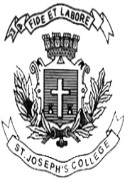  ST. JOSEPH’S COLLEGE (AUTONOMOUS), BENGALURU-27M.S.W - III SEMESTERSEMESTER EXAMINATION: OCTOBER 2022(Examination conducted in December 2022)SWDS9721 – HUMAN RESOURCE MANAGEMENT Time- 2 ½ hrs		                                     	                    	    Max Marks-70This question paper contains ONE printed page and THREE partsPart  - AAnswer any FIVE questions.							5 x 5 = 25	Define Human Resource Management? Explain the functions of HRM.What is Human Resource Planning? Explain the importance of HRPDiscuss the objectives of Human Resource Policy.What is Management? Explain the functions of Management.What do you mean by transfer and discuss the types of transfers? Discuss the importance of Human Resource Information System. Explain the methods of performance appraisal.PART - BAnswer any THREE questions. 						        3 X 10 = 30 Explain the principles of management and how are they important in today’s management of any organization? Explain with an example.  What is Human Resource training? Identify the steps involved in training in your fieldwork agency or organization.  Define career planning and discuss the need for career planning with an example.   Describe the important contributions made by the Management thinkers: F.W Taylor, Elton Mayo and C.K Prahalad.  Write short notes on the contemporary trends in HRM: Corporate Social Responsibility, Benchmarking, and Total quality management.PART - CAnswer any ONE question. 						        1 X 15 = 15 Substantiate with some examples the importance of Human Resource Management and explain the scope and evolution of HRM.How the different approaches of management are important in today’s business world? Critically highlight: a) Classical approach b) Contemporary approach to management.